Course:Course:Land ConsolidationLand ConsolidationLand ConsolidationLand ConsolidationLand ConsolidationLand ConsolidationLand ConsolidationLand ConsolidationLand ConsolidationCourse id:  3ORT4O16  Course id:  3ORT4O16  Land ConsolidationLand ConsolidationLand ConsolidationLand ConsolidationLand ConsolidationLand ConsolidationLand ConsolidationLand ConsolidationLand ConsolidationNumber of ECTS: 6Number of ECTS: 6Land ConsolidationLand ConsolidationLand ConsolidationLand ConsolidationLand ConsolidationLand ConsolidationLand ConsolidationLand ConsolidationLand ConsolidationTeacher:Teacher:PhD Atila F. BezdanPhD Atila F. BezdanPhD Atila F. BezdanPhD Atila F. BezdanPhD Atila F. BezdanPhD Atila F. BezdanPhD Atila F. BezdanPhD Atila F. BezdanPhD Atila F. BezdanCourse statusCourse statusMandatoryMandatoryMandatoryMandatoryMandatoryMandatoryMandatoryMandatoryMandatoryNumber of active teaching classes (weekly)Number of active teaching classes (weekly)Number of active teaching classes (weekly)Number of active teaching classes (weekly)Number of active teaching classes (weekly)Number of active teaching classes (weekly)Number of active teaching classes (weekly)Number of active teaching classes (weekly)Number of active teaching classes (weekly)Number of active teaching classes (weekly)Number of active teaching classes (weekly)Lectures: 4Lectures: 4Practical classes: 2Practical classes: 2Practical classes: 2Other teaching types:Other teaching types:Study research work:Study research work:Other classes:Other classes:Precondition coursesPrecondition coursesNoneNoneNoneNoneNoneNoneNoneNoneNoneEducational goalTo familiarize students with the theoretical foundations and practice in a filed of Soil science, Geodesy and Land reclamation.Educational goalTo familiarize students with the theoretical foundations and practice in a filed of Soil science, Geodesy and Land reclamation.Educational goalTo familiarize students with the theoretical foundations and practice in a filed of Soil science, Geodesy and Land reclamation.Educational goalTo familiarize students with the theoretical foundations and practice in a filed of Soil science, Geodesy and Land reclamation.Educational goalTo familiarize students with the theoretical foundations and practice in a filed of Soil science, Geodesy and Land reclamation.Educational goalTo familiarize students with the theoretical foundations and practice in a filed of Soil science, Geodesy and Land reclamation.Educational goalTo familiarize students with the theoretical foundations and practice in a filed of Soil science, Geodesy and Land reclamation.Educational goalTo familiarize students with the theoretical foundations and practice in a filed of Soil science, Geodesy and Land reclamation.Educational goalTo familiarize students with the theoretical foundations and practice in a filed of Soil science, Geodesy and Land reclamation.Educational goalTo familiarize students with the theoretical foundations and practice in a filed of Soil science, Geodesy and Land reclamation.Educational goalTo familiarize students with the theoretical foundations and practice in a filed of Soil science, Geodesy and Land reclamation.Educational outcomesAfter passing the exam, students will have a basic knowledge of land consolidation and reclamation, which will enable them to better understand the problems related to agronomic practices.Educational outcomesAfter passing the exam, students will have a basic knowledge of land consolidation and reclamation, which will enable them to better understand the problems related to agronomic practices.Educational outcomesAfter passing the exam, students will have a basic knowledge of land consolidation and reclamation, which will enable them to better understand the problems related to agronomic practices.Educational outcomesAfter passing the exam, students will have a basic knowledge of land consolidation and reclamation, which will enable them to better understand the problems related to agronomic practices.Educational outcomesAfter passing the exam, students will have a basic knowledge of land consolidation and reclamation, which will enable them to better understand the problems related to agronomic practices.Educational outcomesAfter passing the exam, students will have a basic knowledge of land consolidation and reclamation, which will enable them to better understand the problems related to agronomic practices.Educational outcomesAfter passing the exam, students will have a basic knowledge of land consolidation and reclamation, which will enable them to better understand the problems related to agronomic practices.Educational outcomesAfter passing the exam, students will have a basic knowledge of land consolidation and reclamation, which will enable them to better understand the problems related to agronomic practices.Educational outcomesAfter passing the exam, students will have a basic knowledge of land consolidation and reclamation, which will enable them to better understand the problems related to agronomic practices.Educational outcomesAfter passing the exam, students will have a basic knowledge of land consolidation and reclamation, which will enable them to better understand the problems related to agronomic practices.Educational outcomesAfter passing the exam, students will have a basic knowledge of land consolidation and reclamation, which will enable them to better understand the problems related to agronomic practices.Course contentMeasures and measurement principles, plans and maps,  the fundamentals of land management,  introduction to global satellite navigation systems, introduction to land reclamation, hydrological basics, fundamentals of hydraulics,  flood control, drainage systems, irrigation systems.Course contentMeasures and measurement principles, plans and maps,  the fundamentals of land management,  introduction to global satellite navigation systems, introduction to land reclamation, hydrological basics, fundamentals of hydraulics,  flood control, drainage systems, irrigation systems.Course contentMeasures and measurement principles, plans and maps,  the fundamentals of land management,  introduction to global satellite navigation systems, introduction to land reclamation, hydrological basics, fundamentals of hydraulics,  flood control, drainage systems, irrigation systems.Course contentMeasures and measurement principles, plans and maps,  the fundamentals of land management,  introduction to global satellite navigation systems, introduction to land reclamation, hydrological basics, fundamentals of hydraulics,  flood control, drainage systems, irrigation systems.Course contentMeasures and measurement principles, plans and maps,  the fundamentals of land management,  introduction to global satellite navigation systems, introduction to land reclamation, hydrological basics, fundamentals of hydraulics,  flood control, drainage systems, irrigation systems.Course contentMeasures and measurement principles, plans and maps,  the fundamentals of land management,  introduction to global satellite navigation systems, introduction to land reclamation, hydrological basics, fundamentals of hydraulics,  flood control, drainage systems, irrigation systems.Course contentMeasures and measurement principles, plans and maps,  the fundamentals of land management,  introduction to global satellite navigation systems, introduction to land reclamation, hydrological basics, fundamentals of hydraulics,  flood control, drainage systems, irrigation systems.Course contentMeasures and measurement principles, plans and maps,  the fundamentals of land management,  introduction to global satellite navigation systems, introduction to land reclamation, hydrological basics, fundamentals of hydraulics,  flood control, drainage systems, irrigation systems.Course contentMeasures and measurement principles, plans and maps,  the fundamentals of land management,  introduction to global satellite navigation systems, introduction to land reclamation, hydrological basics, fundamentals of hydraulics,  flood control, drainage systems, irrigation systems.Course contentMeasures and measurement principles, plans and maps,  the fundamentals of land management,  introduction to global satellite navigation systems, introduction to land reclamation, hydrological basics, fundamentals of hydraulics,  flood control, drainage systems, irrigation systems.Course contentMeasures and measurement principles, plans and maps,  the fundamentals of land management,  introduction to global satellite navigation systems, introduction to land reclamation, hydrological basics, fundamentals of hydraulics,  flood control, drainage systems, irrigation systems.Teaching methodsLectures, Practice/ Practical classes, Consultations, Research workTeaching methodsLectures, Practice/ Practical classes, Consultations, Research workTeaching methodsLectures, Practice/ Practical classes, Consultations, Research workTeaching methodsLectures, Practice/ Practical classes, Consultations, Research workTeaching methodsLectures, Practice/ Practical classes, Consultations, Research workTeaching methodsLectures, Practice/ Practical classes, Consultations, Research workTeaching methodsLectures, Practice/ Practical classes, Consultations, Research workTeaching methodsLectures, Practice/ Practical classes, Consultations, Research workTeaching methodsLectures, Practice/ Practical classes, Consultations, Research workTeaching methodsLectures, Practice/ Practical classes, Consultations, Research workTeaching methodsLectures, Practice/ Practical classes, Consultations, Research workKnowledge evaluation (maximum 100 points)Knowledge evaluation (maximum 100 points)Knowledge evaluation (maximum 100 points)Knowledge evaluation (maximum 100 points)Knowledge evaluation (maximum 100 points)Knowledge evaluation (maximum 100 points)Knowledge evaluation (maximum 100 points)Knowledge evaluation (maximum 100 points)Knowledge evaluation (maximum 100 points)Knowledge evaluation (maximum 100 points)Knowledge evaluation (maximum 100 points)Pre-examination obligationsPre-examination obligationsPre-examination obligationsMandatoryPointsPointsFinal exam (izabrati)Final exam (izabrati)MandatoryMandatoryPointsLecture attendanceLecture attendanceLecture attendanceYes55Theoretical part of the exam/Oral part of the exam/Written part of the exam-tasks and theoryTheoretical part of the exam/Oral part of the exam/Written part of the exam-tasks and theoryYesYes30TestTestTestYes5050Exercise attendanceExercise attendanceExercise attendanceYes55Term paperTerm paperTerm paperYes1010Literature Literature Literature Literature Literature Literature Literature Literature Literature Literature Literature Ord.AuthorAuthorTitleTitleTitlePublisherPublisherPublisherPublisherYearFAO irrigation and drainage papers, http://www.fao.org/FAO irrigation and drainage papers, http://www.fao.org/FAO irrigation and drainage papers, http://www.fao.org/FAO irrigation and drainage papers, http://www.fao.org/FAO irrigation and drainage papers, http://www.fao.org/FAO irrigation and drainage papers, http://www.fao.org/FAO irrigation and drainage papers, http://www.fao.org/FAO irrigation and drainage papers, http://www.fao.org/FAO irrigation and drainage papers, http://www.fao.org/FAO irrigation and drainage papers, http://www.fao.org/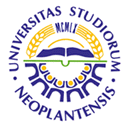 FACULTY OF AGRICULTURE 21000 , TRG DOSITEJA OBRADOVIĆA 8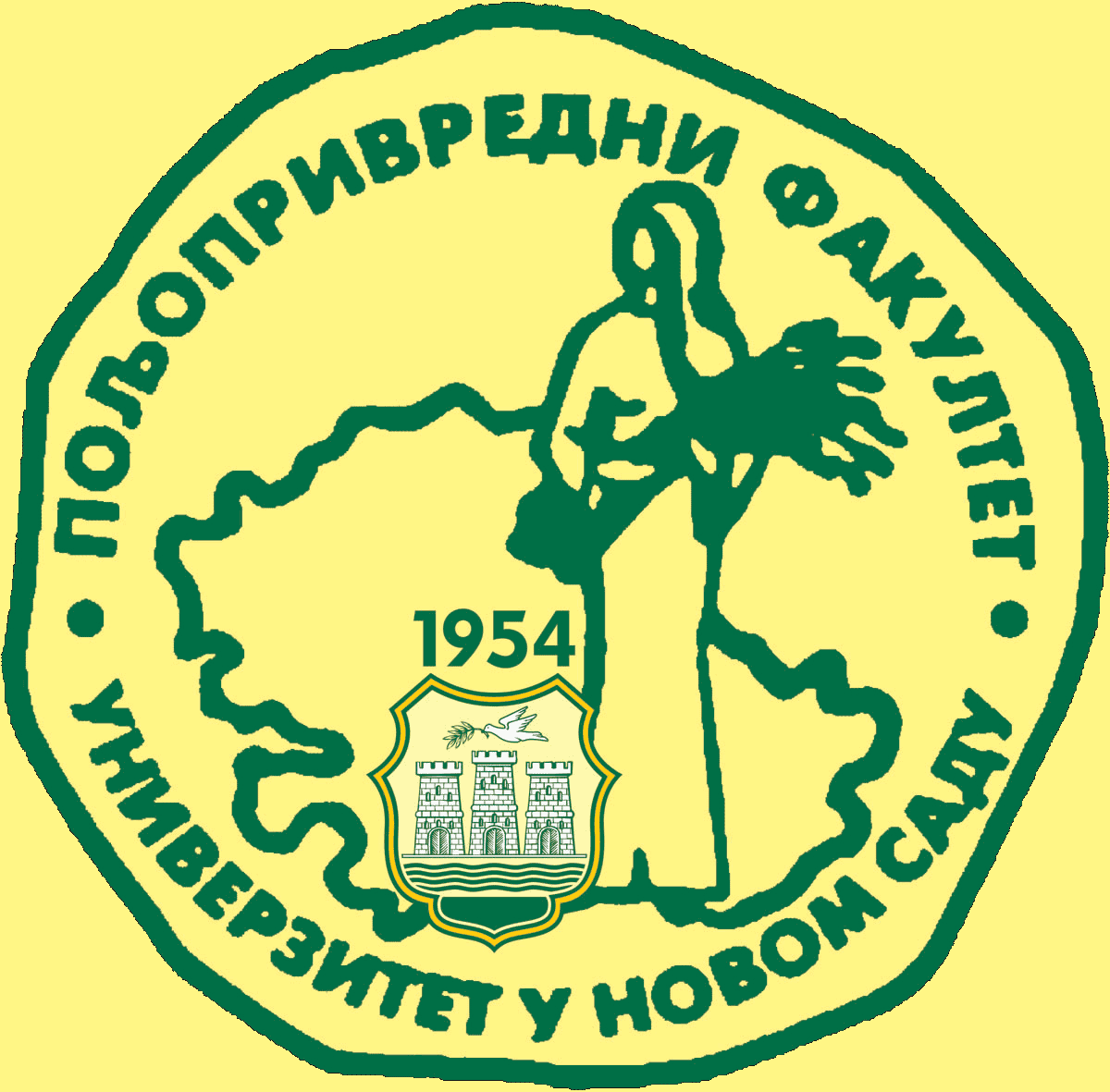 Study Programme AccreditationUNDERGRADUATE ACADEMIC STUDIES     Crop ScienceTable 5.2 Course specificationTable 5.2 Course specificationTable 5.2 Course specification